Table S1 Antifungal activity of the various organic extracts from the culture filtrates of SZ03 strain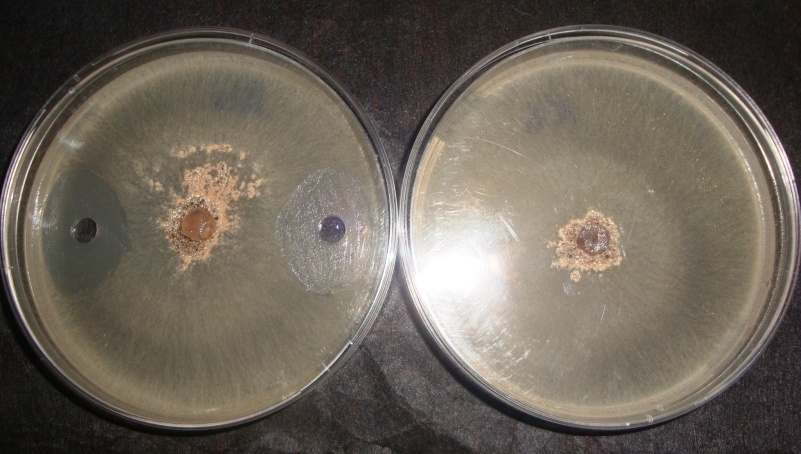 	Fig. S1 Antifungal activity of the culture filtrate of Streptomyces lincolnensis strain SZ03 on the mycelial growth of Rhizoctonia solani (left) and a control culture (right). Photography was taken after 3 days culture on ISP2 medium at 25°C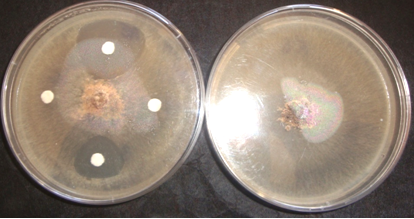 Fig. S2 Antibiography showing the antifungal activity (left) of Ethyl acetate (EA), n-Butanol (B), Dichloromethane (D) and n-Hexane (H) extracts from the supernatant culture of Streptomyces lincolnensis strain SZ03 on the mycelial growth of Rhizoctonia solani and the control culture (left). Photography was taken after 3 days culture on ISP2 medium at 25°C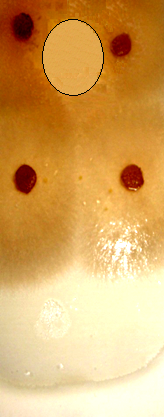 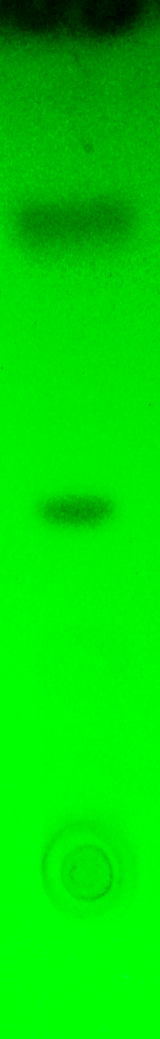 Fig. S3 Bioautography showing two fractions (A) and (B) in the ethyl acetate extract form the supernatant culture of Streptomyces lincolnensis strain SZ03 under UV (254 nm) light and their antifungal activities against the mycelial growth of Rhizoctonia solani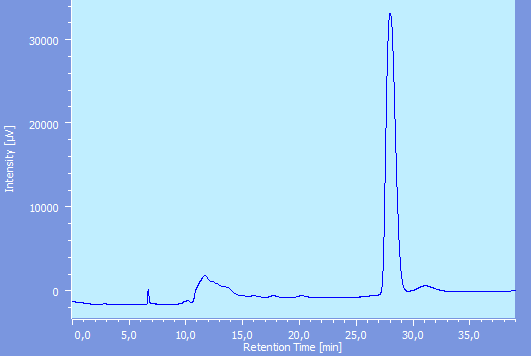 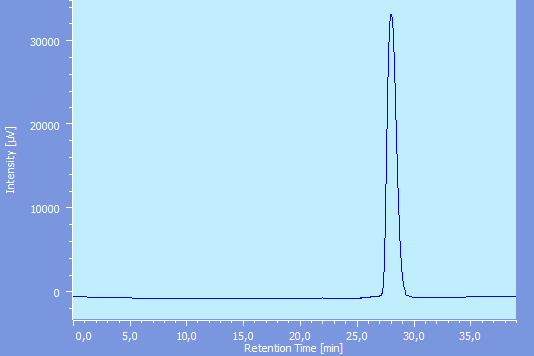 Fig. S4 Elution profiles from the HPLC analysis (obtained at 220 nm) of the ethyl acetate extract of the culture filtrate of Streptomyces lincolnensis strain SZ03 (A) and after purification by a second re-injection of the "F2" fraction (B)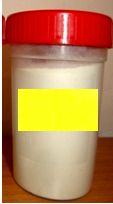 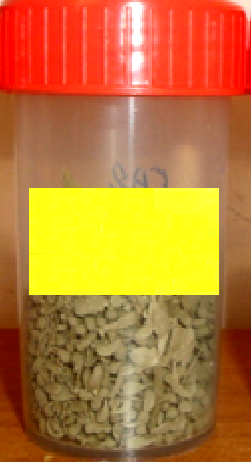 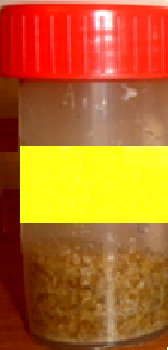 Fig. S5 Photography showing the three formulated biofungicides: wettable talcum powder (WTP), clay-sodium alginate propagules and sodium alginate propagules based on spores of Streptomyces lincolnensis strain SZ03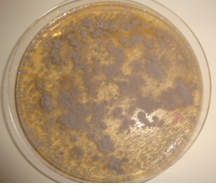 Fig. S6 Pure culture of Streptomyces lincolnensis strain SZ03 on ISP2 medium. Photography was taken after 7 days incubation at 30°C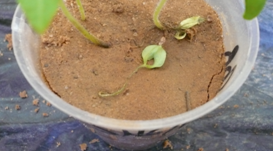 Fig. S7 Photography showing the Rhizoctonia solani damping off of tomato seedlings. Arrows indicated dead seeds after 12 days culture                        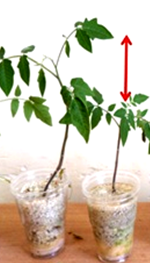 Fig. S8  Photography showing the growth promotion effect of WTP biofungicide on tomato cv. Aïcha seedlings (left) compared to seedling from the negative control (right). Photography was taken after 4 weeks cultureSolvants extractionSolvants extractionSolvants extractionSolvants extractionn-hexaneDichloromethanen-butanolEthyl acetateZones of inhibition (mm)00001426